                       ОБЪЯВЛЕНИЕ!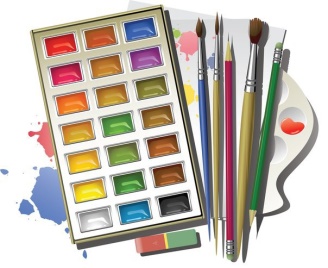                                        Приём детей в ДХШ                               на 2023-2024 учебный годПриёмная комиссия работает  24.08.2023 и 25.08.2023 года.Начало работы с 9.00ч. 1) На дополнительную предпрофессиональную программу в области изобразительного искусства «Живопись» (срок обучения - 8 лет)  в 1 класс принимаются   дети 8-9 летПриёмная комиссия по отбору детей рассмотрит домашние рисунки (не менее 5шт.) ребёнка и экзаменационную работу по ИЗО на тему: «Моя любимая сказка», формат А4, А3, акварель или гуашь.2) На дополнительную предпрофессиональную программу в области изобразительного искусства «Живопись» (срок обучения -5лет) принимаются дети 11-12 лет.Приёмная комиссия по отбору детей рассмотрит домашние работы (не менее 5шт.) ребёнка и выставит оценки за экзамены по предмету «Живопись» на тему: «Натюрморт» и по предмету «Композиция станковая» на тему: «Как я провёл лето», формат А4, А3, акварель или гуашь.3) На дополнительную общеразвивающую программу в области изобразительного искусства для детей младшего школьного и дошкольного возраста в 1 класс принимаются дети 6,5-7лет.Форма приёма – просмотр домашних рисунков ребёнка.4) На дополнительную общеразвивающую программу в области изобразительного искусства для детей старшего школьного возраста и взрослых принимаются желающие от 15 лет и старше . Форма приёма – просмотр домашних рисунков. Форматы работ и техника исполнения – произвольные.Электронный адрес: xudogka_kum@mail.ru,  телефон для справок: 4-19-74При наличии свободных мест срок приёма заявлений осуществляется до 30 сентября 2023 года.Принимаются дети:во 2 класс – 9лет (срок обучения - 8лет)в 3 класс – 10лет (срок обучения 8лет)в 4 класс -11лет (срок обучения - 8лет)в 5класс – 12лет (срок обучения - 8лет)в 6 класс -13лет (срок обучения - 8лет)во 2 класс – 12-13лет (срок обучения - 5лет)Перечень необходимых документов при поступлении:1. Заявление.2. Копия свидетельства о рождении, паспорта ребенка3. Копия ИНН, СНИЛС  ребёнка4. Договор на оказание образовательных услуг по дополнительным программам5. Согласие на обработку персональных данных 6. Медицинская справка о состоянии здоровья ребёнка7. Копия паспорта одного из родителей, законного представителя8. Фотографии 3х4  - 2 шт.